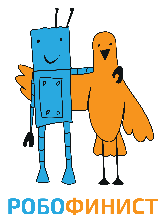 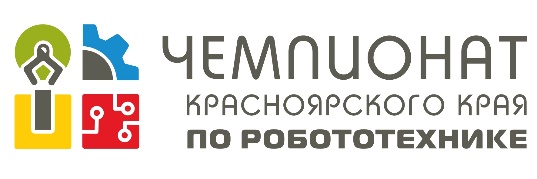 Список оборудования для
практической олимпиады по робототехнике: LEGOСписок оборудования для
практической олимпиады по робототехнике: LEGOОснащение рабочего места.Оснащение рабочего места.Персональный компьютер с установленным ПО для программирования блоков NXT, EV3, SPIKE PRIME.Сетевой фильтр - удлинительUSB-провода для подключения блока к компьютеру.Необходимое оборудование для сборки роботовОбразовательные конструкторы LEGO Education MINDSTORM NXT базовый набор 9797, MINDSTORM EV3 базовый набор 45544 или 45560, SPIKE PRIME базовый набор 45678 или 45681.Дополнительно можно 1 датчик расстояния, 1 датчик цвета, 1 любой сервопривод.  